                                                                                                Obec Trnovec nad Váhom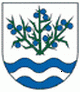 Materiál č. 1 na 15. zasadnutie Obecného zastupiteľstva v Trnovci nad Váhom dňa 06.06.2016K bodu programu 2: „Všeobecne záväzné nariadenie č. 3/2016 o nakladaní s komunálnymi odpadmi a s drobnými stavebnými odpadmi na území obce Trnovec nad Váhom+ postupy vyplývajúce zo zákona č. 79/2015 Z. z. o odpadoch“1. Dôvodová správaDôvodová správa k materiálu č. 1 na 15. zasadnutie OZ v Trnovci nad Váhom Dôvodová správa k VZN sa bude skladať z dvoch hlavných celkov a to: Z  jednoduchého a stručného vysvetlenia potreby nového VZN Z popisu noviniek a povinností z oblasti nakladania s odpadmi, či už triedeného komunálneho odpadu, alebo biologicky rozložiteľného odpadu.VZN o nakladaní s komunálnymi odpadmi a drobnými stavebnými odpadmi na území obce Trnovec nad Váhom vychádza priamo z požiadavky zákona č. 79/2015 o odpadoch a o zmene a doplnení niektorých predpisov. Konkrétne v § 165 odsek 15 sa stanovuje podmienka zosúladiť VZN obce o nakladaní s odpadmi s novým zákonom o odpadoch do 30.6.2016. Táto povinnosť je zakotvená v zákone, nakoľko od 1.7.2016 nadobúda účinnosť väčšia časť zákona o odpadoch, ktorá mení zaužívané spôsoby nakladania s odpadmi. Dá sa povedať, že zmena sa dotýka hlavne tzv. vyhradených prúdov odpadov, kam môžeme zaradiť hlavne sklo, papier a plasty. A zároveň je veľká zmena aj v oblasti nakladania s biologicky rozložiteľnými odpadmi, či už z kuchýň domácností alebo zo záhrad, verejných priestranstiev a cintorínov. Všetky tieto zmeny bolo potrebné zapracovať do VZN obce a prispôsobiť ich reálnym podmienkam života našich občanov. Vo VZN sa stanovujú podmienky ako nakladať s odpadmi, aké sú priority obce pri spracúvaní odpadov a iné. Nový zákon prináša viaceré zmeny a práve vďaka týmto zmenám sa pri danom VZN dá hovoriť o „živom a otvorenom“ VZN, a tým bude musieť na základe praxe reflektovať na podmienky, ktoré sa v obci osvedčia, resp. neosvedčia. Návrh VZN č.3/2016 bol odoslaný vopred poslancom ako aj členom Komisie životného prostredia, dopravy, výstavby a poľnohospodárstva na pripomienkovanie. Komisia dané VZN zobrala na vedomie a odporučila na schválenie OZ.Návrh Všeobecne záväzného nariadenia č. 3/2016 o nakladaní s komunálnymi odpadmi a s drobnými stavebnými odpadmi na území obce Trnovec nad Váhom je prílohou tohto materiálu.Ako už bolo spomenuté nový zákon o odpadoch dáva za povinnosť obci zabezpečiť, aby biologicky rozložiteľný odpad nekončil na skládkach a tým pádom nebol umiestňovaný do zberných nádob na komunálny odpad. Štatisticky je podiel biologicky rozložiteľného odpadu v smetných nádobách domácností 46%. Práve z tohto dôvodu je legislatívna úprava striktná a vedie k vytriedeniu tohto druhu odpadu  z komunálu. Obec má na základe legislatívy viaceré možnosti ako zabezpečiť vytriedenie biologicky rozložiteľného odpadu. Pre našu obec pripadajú s viacerých dôvodov hlavne 2 možnosti nakladania s biologicky rozložiteľným odpadom. Prvá možnosť je zvoz biologicky rozložiteľného odpadu. To znamená, že podobným spôsobom ako sa zbiera bežný komunálny odpad, tak takisto by došlo k zberu biologicky rozložiteľného odpadu. Pre obec je to najnákladnejšia možnosť, pretože musí zabezpečiť zberné nádoby pre občanov, do ktorých budú biologicky rozložiteľný odpad umiestňovať, musí zabezpečiť zvozové vozidlo, ktoré je uspôsobené na zvoz takéhoto druhu odpadu, tým je spojená nutnosť zabezpečenia pracovnej sily a v neposlednom rade je nutné zabezpečiť aj uloženie takéhoto odpadu na skládku. Takýmto spôsobom je veľmi obtiažne umiestniť biologicky rozložiteľný odpad do kompostárne, pretože nie je žiadna garancia „čistoty“ bioodpadu. Druhá zákonná možnosť nakladania s biologicky rozložiteľným odpadom predpokladá, že si obec uplatní legislatívnu výnimku na základe § 81, odsek 21 písmena b) a to, že 50% domácností preukáže, že svoj biologicky rozložiteľný odpad kompostuje. Túto možnosť vieme zabezpečiť po nákupe kompostérov do domácností a ich následnej distribúcii do domácností. Nákup kompostérov je z dlhodobého hľadiska najmenej nákladnou položkou. Práve aj vďaka ponuke spoločnosti JRK Waste, ktorá nám garantuje pri nákupe profi kompostérov, že 50% domácností obdrží od nich profi kompostér zdarma, za podmienky, že obec zakúpi zvyšným 50%-tám kompostéri. V rámci tejto ponuky je aj informačná kampaň spoločnosti Priatelia Zeme o kompostovaní, nakladaní s biologicky rozložiteľným odpadom. Ak by sme dané dve alternatívy prepočítali na obdobie napr. 5 rokov so zabezpečením všetkých zákonných povinností a s informačnou kampaňou, tak za toto obdobie by zvoz biologicky rozložiteľného odpady vyšiel obec na približne 216 965,- EUR. V tejto cene je zahrnuté: nákup nádob, informačná kampaň, zvoz biologicky rozložiteľného odpadu a jeho uloženie. Alternatíva číslo 2, nákup kompostérov, by obec pri rovnako dlhom období vyšla na približne 36 396 EUR, v tejto cene je zohľadnená ponuka spoločnosti JRK Waste a informačná kampaň Priateľov Zeme. Ak by nebola využitá táto ponuka, v tom prípade by sa jednalo o približnú čiastku 81 691 eur, čo predstavuje nákup kompostérov pre celú obec a aj informačnú kampaň. Aj napriek tomu by však na 5 ročnom horizonte mohla obec ušetriť až 135 274,- EUR a to len vďaka zavedeniu kompostovania v domácnostiach.